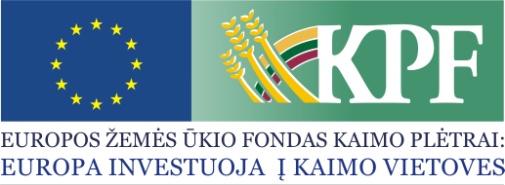 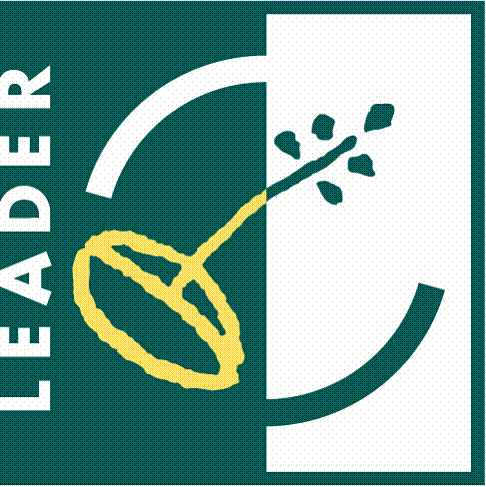 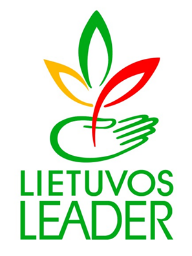 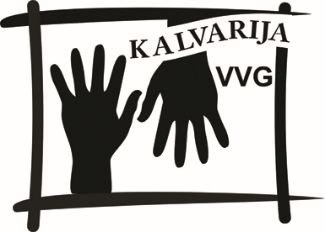 PAPRASTAS KVIETIMAS TEIKTI VIETOS PROJEKTUS Nr. 6Kalvarijos vietos veiklos grupė kviečia teikti kaimo vietovių vietos projektus pagal kaimo vietovių vietos plėtros strategijos ,,Kalvarijos VVG teritorijos vietos plėtros 2016-2023 m. strategija“ (toliau – VPS) priemonę (-es) ir (arba) veiklos sritį (-is): Bendra kvietimo teikti vietos projektus suma 153 747,87 Eur iš EŽŪFKP ir Lietuvos Respublikos valstybės biudžeto lėšų. Vietos projektų finansavimo sąlygų aprašai skelbiami šiose interneto svetainėse: www.kalvarijosvvg.lt, www.nma.lt,  taip pat VPS vykdytojos būstinėje adresu Ugniagesių g. 12-3, LT-69206 Kalvarija.Kvietimas teikti vietos projektus galioja nuo 2020 m. gegužės 8 d. 8.00 val. iki 2020 m. birželio 8 d. 15.00 val. Vietos projektų paraiškos (1 egz. originalas įrašytas į elektroninę laikmeną) priimamos Kalvarijos vietos veiklos grupės būstinėje adresu: Ugniagesių g. 12-3, Kalvarija. Paraiška ir (arba) papildomi dokumentai turi būti pateikti asmeniškai pareiškėjo arba jo įgalioto asmens (įgaliojimas laikomas tinkamu, jei jis pasirašytas juridinio asmens vadovo ir ant jo uždėtas to juridinio asmens antspaudas, jeigu jis antspaudą privalo turėti). Kitokiu būdu (pvz., paštu, per kurjerį) ir pavėluotai pateiktos paraiškos nepriimamos.Karantino metu Vietos projektų paraiškos (1 egz. originalas įrašytas į elektroninę laikmeną) priimamos „paraiškų dėžutėje“ (specialiai įrengta vieta, kurioje tiesiogiai nekontaktuojama su kitais asmenimis), Kalvarijos vietos veiklos grupės būstinėje adresu: Ugniagesių g. 12-3, Kalvarija. Paraiškos ir jų priedai turi būti užpildyti lietuvių kalba, kartu su vietos projekto paraiška teikiami priedai turi būti sudaryti lietuvių kalba arba kartu turi būti pateiktas oficialus vertimų biuro, įmonės ar vertėjo (fizinio asmens) pasirašytas vertimas į lietuvių kalbą.Per vieną konkrečios VPS priemonės ir (arba) veiklos srities paramos paraiškų priėmimo laikotarpį vietos projekto paraiškos teikėjas gali pateikti vieną vietos projekto paraišką (išskyrus išimtis, nurodytas Vietos projektų administravimo taisyklių 69 punkte). Informacija apie kvietimą teikti vietos projektus ir vietos projektų įgyvendinimą teikiama darbo dienomis nuo 8.00 val. iki 17.00 val. (penktadieniais iki 15.45val.) Kalvarijos vietos veiklos grupės būstinėje adresu: Ugniagesių g. 12-3, Kalvarija ir telefono Nr. +370 618 55375. Taip pat el. paštu info@kalvarijosvvg.lt. ,,Pagrindinės paslaugos ir kaimų atnaujinimas kaimo vietovėse“, kodas LEADER-19.2-7 1 veiklos sritis ,,Parama investicijoms į visų rūšių mažos apimties infrastruktūrą, kodas LEADER-19.2-7.2Remiamos veiklos: 1. Visuomeninės paskirties pastatų (išskyrus privačios nuosavybės teise valdomus pastatus), rekonstravimas, kapitalinis remontas ir pritaikymas kaimo bendruomenės poreikiams, ekonominei, socialinei, kultūrinei veiklai; 2. Viešųjų poilsio, sporto, laisvalaikio, rekreacinės ir kitos paskirties inžinerinių statinių (pvz., nedidelės sporto aikštelės, lauko treniruoklių aikštelės, persirengimo kabinos, vaikų žaidimo aikštelės) įrengimas ar esamų sutvarkymas;3. Mažųjų architektūros elementų (pvz. lauko suoliukai, stacionarūs dviračių stovai, medžių apsaugos, lauko vazonai ir pan.) sukūrimas ir atnaujinimas, meno kūrinių, skulptūrų, statulų, esančių tvarkomame objekte, atnaujinimas (šios išlaidos gali sudaryti ne daugiau kaip 5 proc. visų tinkamų finansuoti projekto išlaidų);4. Kitų atvirų viešųjų erdvių sutvarkymas ir (arba) sukūrimas, pritaikant jas kaimo bendruomenės poreikiams, ekonominei, socialinei, kultūrinei veiklai, laisvalaikiui ir siekiant skatinti kaimo vietovėse ekonominę plėtrą, socialinę įtrauktį ir skurdo mažinimą.,,Pagrindinės paslaugos ir kaimų atnaujinimas kaimo vietovėse“, kodas LEADER-19.2-7 1 veiklos sritis ,,Parama investicijoms į visų rūšių mažos apimties infrastruktūrą, kodas LEADER-19.2-7.2Tinkami vietos projektų vykdytojai: viešieji pelno nesiekiantys juridiniai asmenys, registruoti pagal LR Asociacijų, LR Viešųjų įstaigų, LR Labdaros ir paramos fondų, LR Biudžetinių įstaigų įstatymus.,,Pagrindinės paslaugos ir kaimų atnaujinimas kaimo vietovėse“, kodas LEADER-19.2-7 1 veiklos sritis ,,Parama investicijoms į visų rūšių mažos apimties infrastruktūrą, kodas LEADER-19.2-7.2Kvietimui skiriama VPS paramos lėšų suma 33 811,86 Eur;didžiausia galima parama vienam vietos projektui įgyvendinti 31 500,00 Eur.,,Pagrindinės paslaugos ir kaimų atnaujinimas kaimo vietovėse“, kodas LEADER-19.2-7 1 veiklos sritis ,,Parama investicijoms į visų rūšių mažos apimties infrastruktūrą, kodas LEADER-19.2-7.2Paramos vietos projektui įgyvendinti lyginamoji dalis iki 80 proc.,,Pagrindinės paslaugos ir kaimų atnaujinimas kaimo vietovėse“, kodas LEADER-19.2-7 1 veiklos sritis ,,Parama investicijoms į visų rūšių mažos apimties infrastruktūrą, kodas LEADER-19.2-7.2Finansavimo šaltiniai: EŽŪFKP ir Lietuvos Respublikos valstybės biudžeto lėšos;„Bendradarbiavimo rėmimas vykdant regioninių produktų rinkodarą ir kuriant maisto grandinę „nuo lauko iki stalo“, kodas LEADER-19.2-SAVA-6Remiamos veiklos: Priemone remiamas įrangos įsigijimas, reikalingos vietos produkcijai iš kaimo gyventojų, ūkininkų, amatininkų ir verslininkų supirkti, perdirbti, saugoti ir paruošti pardavimui, taip pat parduoti vietos produkciją pelningose rinkose.Priemonę remiamas rekomendacijų vietos gamintojams teikimas, kokie vietos produktai yra paklausūs, kokią produkciją gaminant galima efektyviai panaudoti vietos išteklius (įskaitant ir istorijos bei kultūros paveldą) ir su kokiais regioniniais produktais galima užimti perspektyvias verslo nišas.Įgyvendinami projektai turi atitikti nacionalinę socialinio verslo koncepciją ir (arba) kitų teisės aktų reikalavimus, keliamus tokio pobūdžio projektams.„Bendradarbiavimo rėmimas vykdant regioninių produktų rinkodarą ir kuriant maisto grandinę „nuo lauko iki stalo“, kodas LEADER-19.2-SAVA-6Tinkami vietos projektų vykdytojai: viešieji pelno nesiekiantys juridiniai asmenys, registruoti pagal LR Asociacijų, LR Viešųjų įstaigų, LR Labdaros ir paramos fondų įstatymus.Pareiškėjų pobūdis – VVG teritorijoje veiklą vykdančios nevyriausybinės organizacijos.Tinkamais paramos gavėjais gali būti tik VVG teritorijoje registruoti ir veiklą vykdantys subjektai.„Bendradarbiavimo rėmimas vykdant regioninių produktų rinkodarą ir kuriant maisto grandinę „nuo lauko iki stalo“, kodas LEADER-19.2-SAVA-6Kvietimui skiriama VPS paramos lėšų suma 119 936,01 Eur;didžiausia galima parama vienam vietos projektui įgyvendinti 59 968,00 Eur.„Bendradarbiavimo rėmimas vykdant regioninių produktų rinkodarą ir kuriant maisto grandinę „nuo lauko iki stalo“, kodas LEADER-19.2-SAVA-6Paramos vietos projektui įgyvendinti lyginamoji dalis:1. Nedaugiau kaip 80 proc., kai vietos projektas yra privataus socialinio verslo, atitinkančio Socialinio verslo gairių nuostatas, pobūdžio;2. Nedaugiau kaip 95 proc., kai vietos projektas yra bendruomeninio, kaip apibrėžta Socialinio verslo gairėse, arba NVO socialinio verslo, atitinkančio Socialinio verslo gairių nuostatas, pobūdžio.„Bendradarbiavimo rėmimas vykdant regioninių produktų rinkodarą ir kuriant maisto grandinę „nuo lauko iki stalo“, kodas LEADER-19.2-SAVA-6Finansavimo šaltiniai: EŽŪFKP ir Lietuvos Respublikos valstybės biudžeto lėšos; 